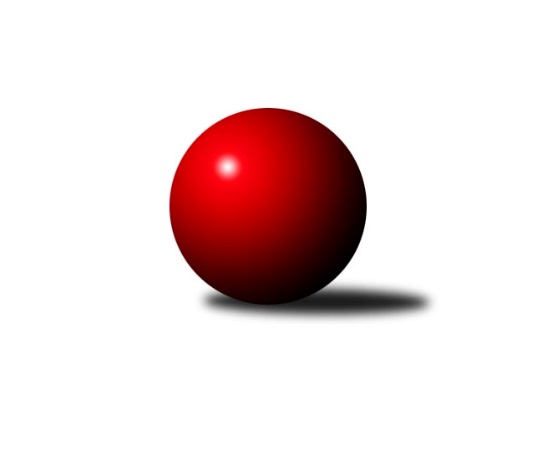 Č.1Ročník 2021/2022	25.5.2024 Krajský přebor OL 2021/2022Statistika 1. kolaTabulka družstev:		družstvo	záp	výh	rem	proh	skore	sety	průměr	body	plné	dorážka	chyby	1.	Sokol Přemyslovice ˝B˝	1	1	0	0	6.0 : 2.0 	(7.0 : 5.0)	2532	2	1792	740	49	2.	KK Lipník nad Bečvou ˝A˝	1	1	0	0	5.0 : 3.0 	(8.0 : 4.0)	2398	2	1668	730	35	3.	KK Zábřeh  ˝C˝	0	0	0	0	0.0 : 0.0 	(0.0 : 0.0)	0	0	0	0	0	4.	KK Šumperk B	0	0	0	0	0.0 : 0.0 	(0.0 : 0.0)	0	0	0	0	0	5.	TJ Tatran Litovel	1	0	0	1	3.0 : 5.0 	(4.0 : 8.0)	2266	0	1603	663	71	6.	KS Moravský Beroun	1	0	0	1	2.0 : 6.0 	(5.0 : 7.0)	2430	0	1688	742	52Tabulka doma:		družstvo	záp	výh	rem	proh	skore	sety	průměr	body	maximum	minimum	1.	Sokol Přemyslovice ˝B˝	1	1	0	0	6.0 : 2.0 	(7.0 : 5.0)	2532	2	2532	2532	2.	KK Lipník nad Bečvou ˝A˝	1	1	0	0	5.0 : 3.0 	(8.0 : 4.0)	2398	2	2398	2398	3.	KK Šumperk B	0	0	0	0	0.0 : 0.0 	(0.0 : 0.0)	0	0	0	0	4.	KS Moravský Beroun	0	0	0	0	0.0 : 0.0 	(0.0 : 0.0)	0	0	0	0	5.	TJ Tatran Litovel	0	0	0	0	0.0 : 0.0 	(0.0 : 0.0)	0	0	0	0	6.	KK Zábřeh  ˝C˝	0	0	0	0	0.0 : 0.0 	(0.0 : 0.0)	0	0	0	0Tabulka venku:		družstvo	záp	výh	rem	proh	skore	sety	průměr	body	maximum	minimum	1.	KK Lipník nad Bečvou ˝A˝	0	0	0	0	0.0 : 0.0 	(0.0 : 0.0)	0	0	0	0	2.	KK Šumperk B	0	0	0	0	0.0 : 0.0 	(0.0 : 0.0)	0	0	0	0	3.	Sokol Přemyslovice ˝B˝	0	0	0	0	0.0 : 0.0 	(0.0 : 0.0)	0	0	0	0	4.	KK Zábřeh  ˝C˝	0	0	0	0	0.0 : 0.0 	(0.0 : 0.0)	0	0	0	0	5.	TJ Tatran Litovel	1	0	0	1	3.0 : 5.0 	(4.0 : 8.0)	2266	0	2266	2266	6.	KS Moravský Beroun	1	0	0	1	2.0 : 6.0 	(5.0 : 7.0)	2430	0	2430	2430Tabulka podzimní části:		družstvo	záp	výh	rem	proh	skore	sety	průměr	body	doma	venku	1.	KK Šumperk B	0	0	0	0	0.0 : 0.0 	(0.0 : 0.0)	0	0 	0 	0 	0 	0 	0 	0	2.	KK Lipník nad Bečvou ˝A˝	0	0	0	0	0.0 : 0.0 	(0.0 : 0.0)	0	0 	0 	0 	0 	0 	0 	0	3.	KS Moravský Beroun	0	0	0	0	0.0 : 0.0 	(0.0 : 0.0)	0	0 	0 	0 	0 	0 	0 	0	4.	Sokol Přemyslovice ˝B˝	0	0	0	0	0.0 : 0.0 	(0.0 : 0.0)	0	0 	0 	0 	0 	0 	0 	0	5.	KK Zábřeh  ˝C˝	0	0	0	0	0.0 : 0.0 	(0.0 : 0.0)	0	0 	0 	0 	0 	0 	0 	0	6.	TJ Tatran Litovel	0	0	0	0	0.0 : 0.0 	(0.0 : 0.0)	0	0 	0 	0 	0 	0 	0 	0Tabulka jarní části:		družstvo	záp	výh	rem	proh	skore	sety	průměr	body	doma	venku	1.	Sokol Přemyslovice ˝B˝	1	1	0	0	6.0 : 2.0 	(7.0 : 5.0)	2532	2 	1 	0 	0 	0 	0 	0 	2.	KK Lipník nad Bečvou ˝A˝	1	1	0	0	5.0 : 3.0 	(8.0 : 4.0)	2398	2 	1 	0 	0 	0 	0 	0 	3.	KK Zábřeh  ˝C˝	0	0	0	0	0.0 : 0.0 	(0.0 : 0.0)	0	0 	0 	0 	0 	0 	0 	0 	4.	KK Šumperk B	0	0	0	0	0.0 : 0.0 	(0.0 : 0.0)	0	0 	0 	0 	0 	0 	0 	0 	5.	TJ Tatran Litovel	1	0	0	1	3.0 : 5.0 	(4.0 : 8.0)	2266	0 	0 	0 	0 	0 	0 	1 	6.	KS Moravský Beroun	1	0	0	1	2.0 : 6.0 	(5.0 : 7.0)	2430	0 	0 	0 	0 	0 	0 	1 Zisk bodů pro družstvo:		jméno hráče	družstvo	body	zápasy	v %	dílčí body	sety	v %	1.	Miloslav Krchov 	KS Moravský Beroun  	1	/	1	(100%)	2	/	2	(100%)	2.	Karel Meissel 	Sokol Přemyslovice ˝B˝ 	1	/	1	(100%)	2	/	2	(100%)	3.	Lukáš Vybíral 	Sokol Přemyslovice ˝B˝ 	1	/	1	(100%)	2	/	2	(100%)	4.	Petr Hendrych 	KK Lipník nad Bečvou ˝A˝ 	1	/	1	(100%)	2	/	2	(100%)	5.	Martin Macas 	TJ Tatran Litovel 	1	/	1	(100%)	2	/	2	(100%)	6.	Jaroslav Peřina 	KK Lipník nad Bečvou ˝A˝ 	1	/	1	(100%)	2	/	2	(100%)	7.	Jan Špalek 	KK Lipník nad Bečvou ˝A˝ 	1	/	1	(100%)	2	/	2	(100%)	8.	Jiří Kankovský 	Sokol Přemyslovice ˝B˝ 	1	/	1	(100%)	1	/	2	(50%)	9.	Ondřej Smékal 	Sokol Přemyslovice ˝B˝ 	1	/	1	(100%)	1	/	2	(50%)	10.	Erich Retek 	KS Moravský Beroun  	1	/	1	(100%)	1	/	2	(50%)	11.	Pavel Hampl 	TJ Tatran Litovel 	1	/	1	(100%)	1	/	2	(50%)	12.	Filip Zapletal 	TJ Tatran Litovel 	1	/	1	(100%)	1	/	2	(50%)	13.	Jiří Kolář 	KK Lipník nad Bečvou ˝A˝ 	0	/	1	(0%)	1	/	2	(50%)	14.	Michal Kolář 	Sokol Přemyslovice ˝B˝ 	0	/	1	(0%)	1	/	2	(50%)	15.	Michal Mainuš 	KK Lipník nad Bečvou ˝A˝ 	0	/	1	(0%)	1	/	2	(50%)	16.	Zdeněk Chmela ml.	KS Moravský Beroun  	0	/	1	(0%)	1	/	2	(50%)	17.	Daniel Krchov 	KS Moravský Beroun  	0	/	1	(0%)	1	/	2	(50%)	18.	Petr Otáhal 	KS Moravský Beroun  	0	/	1	(0%)	0	/	2	(0%)	19.	Stanislav Brosinger 	TJ Tatran Litovel 	0	/	1	(0%)	0	/	2	(0%)	20.	Daniel Kolář 	KK Lipník nad Bečvou ˝A˝ 	0	/	1	(0%)	0	/	2	(0%)	21.	Ludvík Vymazal 	TJ Tatran Litovel 	0	/	1	(0%)	0	/	2	(0%)	22.	Milan Smékal 	Sokol Přemyslovice ˝B˝ 	0	/	1	(0%)	0	/	2	(0%)Průměry na kuželnách:		kuželna	průměr	plné	dorážka	chyby	výkon na hráče	1.	KK Šumperk, 1-4	2597	1783	814	46.0	(432.9)	2.	Sokol Přemyslovice, 1-4	2481	1740	741	50.5	(413.5)	3.	KK Lipník nad Bečvou, 1-2	2332	1635	696	53.0	(388.7)Nejlepší výkony na kuželnách:KK Šumperk, 1-4KK Zábřeh  ˝C˝	2599	1. kolo	Jaroslav Vymazal 	KK Šumperk B	470	1. koloKK Šumperk B	2596	1. kolo	Martin Vitásek 	KK Zábřeh  ˝C˝	463	1. kolo		. kolo	Miroslav Štěpán 	KK Zábřeh  ˝C˝	458	1. kolo		. kolo	Michal Gajdík 	KK Šumperk B	450	1. kolo		. kolo	Patrik Vémola 	KK Šumperk B	445	1. kolo		. kolo	Martin Sedlář 	KK Šumperk B	444	1. kolo		. kolo	Marek Killar 	KK Zábřeh  ˝C˝	433	1. kolo		. kolo	Martin Pěnička 	KK Zábřeh  ˝C˝	429	1. kolo		. kolo	Miroslav Bodanský 	KK Zábřeh  ˝C˝	422	1. kolo		. kolo	Václav Jeřábek 	KK Šumperk B	399	1. koloSokol Přemyslovice, 1-4Sokol Přemyslovice ˝B˝	2532	1. kolo	Lukáš Vybíral 	Sokol Přemyslovice ˝B˝	446	1. koloKS Moravský Beroun 	2430	1. kolo	Erich Retek 	KS Moravský Beroun 	437	1. kolo		. kolo	Jiří Kankovský 	Sokol Přemyslovice ˝B˝	433	1. kolo		. kolo	Zdeněk Chmela ml.	KS Moravský Beroun 	429	1. kolo		. kolo	Karel Meissel 	Sokol Přemyslovice ˝B˝	425	1. kolo		. kolo	Michal Kolář 	Sokol Přemyslovice ˝B˝	423	1. kolo		. kolo	Ondřej Smékal 	Sokol Přemyslovice ˝B˝	412	1. kolo		. kolo	Miloslav Krchov 	KS Moravský Beroun 	410	1. kolo		. kolo	Daniel Krchov 	KS Moravský Beroun 	405	1. kolo		. kolo	Milan Smékal 	Sokol Přemyslovice ˝B˝	393	1. koloKK Lipník nad Bečvou, 1-2KK Lipník nad Bečvou ˝A˝	2398	1. kolo	Jan Špalek 	KK Lipník nad Bečvou ˝A˝	429	1. koloTJ Tatran Litovel	2266	1. kolo	Petr Hendrych 	KK Lipník nad Bečvou ˝A˝	428	1. kolo		. kolo	Martin Macas 	TJ Tatran Litovel	424	1. kolo		. kolo	Jaroslav Peřina 	KK Lipník nad Bečvou ˝A˝	407	1. kolo		. kolo	Stanislav Brosinger 	TJ Tatran Litovel	392	1. kolo		. kolo	Filip Zapletal 	TJ Tatran Litovel	391	1. kolo		. kolo	Jiří Kolář 	KK Lipník nad Bečvou ˝A˝	387	1. kolo		. kolo	Daniel Kolář 	KK Lipník nad Bečvou ˝A˝	381	1. kolo		. kolo	Pavel Hampl 	TJ Tatran Litovel	370	1. kolo		. kolo	Michal Mainuš 	KK Lipník nad Bečvou ˝A˝	366	1. koloČetnost výsledků:	6.0 : 2.0	1x	5.0 : 3.0	1x	3.0 : 5.0	1x